Allegato 1Ministero dell’Istruzione e del Merito Ufficio Scolastico Regionale per il Lazio Istituto Statale d’Istruzione Superiore“VIA DELL’IMMACOLATA 47”Via dell’ Immacolata, 47 - 00053 Civitavecchia (RM)Tel. 06121124295 - www.iisguglielmotti.edu.itemail: rmis10100r@istruzione.it pec: rmis10100r@pec.istruzione.itMODULO CONFERMA ISCRIZIONE CLASSI PRIME a.s. 2023 – 2024I sottoscritti genitori/tutori:Cognome e nome   	 Cognome e nome   		Residenti in	Provincia (	) C.A.P.  	Via/Piazza	n.  	Tel.		Cellulare	 Tel.		Cellulare  	indirizzo di posta elettronica  	Si raccomanda di riportare quanto già indicato nella domanda di	iscrizione dello scorso gennaio/febbraioCONFERMANO L’ISCRIZIONE DELLO/A STUDENTE/SSACognome e nome  	nato/a a		il	/	/	 Maschio ◻	Femmina ◻ Altro genere ◻Codice fiscale dello studente  	alla classe prima dell’a.s. 2023/2024 dell’IIS Via dell’Immacolata, 47- 00053 Civitavecchia (RM)per il seguente indirizzo:Liceo ClassicoLiceo delle Scienze Umane (LSU)Liceo delle Scienze Umane opzione Economico-sociale (LES)Liceo ArtisticoDATI SCUOLA DI PROVENIENZAScuola di provenienza: 	Voto finale scuola secondaria di I grado:  	DICHIARANO INOLTREdi conoscere i documenti fondamentali costitutivi della scuola (P.T.O.F.; statuto studentesse e studenti, regolamento di Istituto, regolamento di disciplina), reperibili ai seguenti link:https://www.iisguglielmotti.edu.it/p-t-o-f-2022-2025/https://www.miur.gov.it/documents/20182/49997/Statuto+delle+studentesse+e+degli+studenti.pdf/53c11c3e- 97d9-428a-94fc-911b45e32269?version=1.0&t=1476271671086https://www.gazzettaufficiale.it/eli/id/2007/12/18/007G0251/sghttps://www.iisguglielmotti.edu.it/regolamenti/Indicano di seguito eventuali preferenze, non vincolanti per la scuola, fino a due nominativi di studenti da inserire nella stessa classeCognome e nome  	 Cognome e nome  	I sottoscritti, presa visione dell’informativa resa dalla scuola ai sensi dell’articolo 13 del decreto legislativo n.196/2003, dichiarano di essere consapevoli che la scuola può utilizzare i dati contenuti nella presente autocertificazione nell’ambito e per i fini istituzionali propri della Pubblica Amministrazione (Decreto legislativo 30.6.2003, n. 196 e Regolamento ministeriale 7.12.2006, n. 305)Luogo	Data 	Firma del genitore/tutore	Firma del genitore/tutore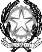 MODULO PER L’ESERCIZIO DEL DIRITTO DI SCEGLIERE SE AVVALERSI O NON AVVALERSI DELL’INSEGNAMENTO	DELLA RELIGIONE CATTOLICAAlunno/a 	Classe        sez,         Indirizzo	( specificare se Artistico, Classico, Scienze Umane, Economico Sociale)Premesso che lo Stato assicura l’insegnamento della religione cattolica nelle scuole di ogni ordine e grado in conformità all’accordo che apporta modifiche ai Patti Lateranensi (art. 9.2), il presente modulo costituisce richiesta dell’autorità scolastica in ordine all’esercizio del diritto di scegliere se avvalersi o non avvalersi dell’insegnamento della religione cattolica.La scelta operata all’atto dell’iscrizione ha effetto, di norma, per l’intero anno scolastico cui si riferisce e per i successivi anni di corso in cui sia prevista l’iscrizione d’ufficio, fermo restando, anche nelle modalità di applicazione, il diritto di scegliere ogni anno se avvalersi o non avvalersi dell’insegnamento della religione cattolica.Scelta di avvalersi dell’insegnamento della religione cattolica	◻Scelta di non avvalersi dell’insegnamento della religione cattolica	◻Si autorizza il trattamento dei dati personali contenuti nella presente istanza e nei documenti allegati, ai sensi del D.lgs 196/2003, modificato dal D.lgs 101/2018 e dell’art. 13 GDPR (Regolamento UE 2016/679).Luogo	Data 	Firma del genitore/tutore	Firma del genitore/tutore*Studente della scuola secondaria di secondo grado ovvero genitori/chi esercita laresponsabilità genitoriale/tutore/affidatario, per gli allievi delle scuole dell’infanzia, primarie esecondarie di I e II grado (se minorenni).Alla luce delle disposizioni del codice civile in materia di filiazione, la scelta, rientrando nella responsabilità genitoriale, deve essere sempre condivisa dai genitori. Qualora la domanda sia firmata da un solo genitore, si intende che la scelta sia stata comunque condivisa.* Da compilare solo nel caso di scelta di non avvalersi dell’insegnamento della religione cattolicaModulo integrativo per le scelte degli alunni che non si avvalgonodell’insegnamento della religione cattolicaAlunno/a 	ATTIVITÀ DIDATTICHE E FORMATIVEATTIVITÀ DI STUDIO E/O DI RICERCA INDIVIDUALI CON ASSISTENZA DI PERSONALE DOCENTELIBERA ATTIVITÀ DI STUDIO E/O DI RICERCA INDIVIDUALI SENZA ASSISTENZA DI PERSONALE DOCENTE (solo per gli studenti degli istituti di istruzione secondaria di secondo grado)NON FREQUENZA DELLA SCUOLA NELLE ORE DI INSEGNAMENTO DELLA RELIGIONE CATTOLICA (solo in questo caso compilare l’autorizzazione sottostante)I sottoscritti 	Genitori/tutori dell’alunno/a 	frequentante la classe	sez.	Indirizzo ( specificare se Artistico, Classico, ScienzeUmane, Economico Sociale)	di questo istituto, non avvalentesidell’insegnamento della religione cattolica, come stabilito dalla c.m. n.9 del 18 gennaio 1991 e avendo scelto la non frequenza della scuola nelle ore di insegnamento della Religione Cattolica,AUTORIZZANO IL/LA PROPRIO MIO FIGLIO/Aa d	entrare alla seconda ora di lezione o ad uscire in anticipo ed in modo autonomo se l’ora di religione dovesse svolgersi alla PRIMA o all’ULTIMA ORA DI LEZIONE;Luogo	Data 	Firma del genitore/tutore	Firma del genitore/tutoreControfirma dei genitori/chi esercita la responsabilità genitoriale/tutore/, dell’alunno minorenne frequentanteun istituto di istruzione secondaria di II grado, che abbia effettuato la scelta dell’ultimo punto, secondo quanto stabilito con la c.m. n. 9 del 18 gennaio 1991.Alla luce delle disposizioni del codice civile in materia di filiazione, la scelta, rientrando nella responsabilità genitoriale deve essere sempre condivisa dai genitori.